Краткосрочный экономический индикатор в январе-ноябре 2021г. составил 104,1%Экономический секторКраткосрочный экономический индикатор в январе-ноябре 2021г. к январю-ноябрю 2020г. составил 104,1%. Расчет краткосрочного экономического индикатора осуществляется для обеспечения оперативности и базируется на изменении индексов выпуска по базовым отраслям: сельское хозяйство, промышленность, строительство, торговля, транспорт и связь, составляющих свыше 60% от ВВП.Объем инвестиций в основной капитал в январе-ноябре 2021г. составил 11252,1 млрд. тенге, что на 2,7% больше, чем в январе-ноябре 2020г.Объем промышленного производства в январе-ноябре 2021г. составил 33125,3 млрд. тенге в действующих ценах, что на 3,3% больше, чем в январе-ноябре 2020г. Отмечается рост в горнодобывающей промышленности и разработке карьеров (на 0,8%), в обрабатывающей промышленности (на 5,2%), в снабжении  электроэнергией, газом, паром, горячей водой и кондиционированным воздухом (на 5,8%), в водоснабжении, сборе, обработке и удалении отходов, деятельности по ликвидации загрязнении производства (на 8,9%).Объем валового выпуска продукции (услуг) сельского, лесного и рыбного хозяйства в январе-ноябре 2021г. составил 7005,6 млрд. тенге, что на  2,5% меньше чем в январе-ноябре 2020г. Объем строительных работ (услуг) в январе-ноябре 2021г. составил 4596,4 млрд. тенге, что на 6,2% больше чем в январе-ноябре 2020г.Индекс физического объема по отрасли «Транспорт и складирование» в январе-ноябре 2021г. составил 103,4%.Объем грузооборота в январе-ноябре 2021г. составил 539,4 млрд. т-км (с учетом оценки объема грузооборота индивидуальных предпринимателей, занимающихся коммерческими перевозками) и увеличился на 1,1% по сравнению с январем-ноябрем 2020г. Объем пассажирооборота составил 94,9 млрд. п-км и уменьшился на 7,4%.Индекс физического объема по отрасли «Связь» в январе-ноябре 2021г. составил 112,9%.Индекс физического объема по отрасли «Торговля» в январе-ноябре 2021г. составил 109,7%.Объем розничной торговли в январе-ноябре 2021г. составил 11654,9  млрд. тенге или 106,5% к уровню соответствующего периода 2020г. (в сопоставимых ценах).Объем оптовой торговли в январе-ноябре 2021г. составил 25332,4 млрд. тенге или 111,2% к уровню соответствующего периода 2020г. (в сопоставимых ценах).Внешнеторговый оборот Казахстана в январе-октябре 2021г. составил 82183,5 млн. долларов CША и по сравнению с январем-октябрем 2020г. в номинальном выражении увеличился на 14,1%, в том числе экспорт – 49094,3 млн. долларов США (на 23,5% больше, в номинальном выражении), импорт 33089,2 млн. долларов США (на 2,4% больше, в номинальном выражении).Количество зарегистрированных юридических лиц по состоянию на 1 декабря 2021г. составило 481332 единицы и увеличилось по сравнению с соответствующим периодом предыдущего года на 4,2%, в том числе 472384 единицы с численностью работников менее 100 человек. Количество действующих юридических лиц составило 351103, среди которых малые предприятия (менее 100 человек) составляют 342397 единиц.Индекс потребительских цен в ноябре 2021г. по сравнению с декабрем 2020г. составил 107,8%. Цены на продовольственные товары повысились на 9,2%, непродовольственные товары – на 7,8,%, платные услуги для населения - на 6%. Цены предприятий-производителей на промышленную продукцию в ноябре 2021г. по сравнению с декабрем 2020г. повысились на 45%.Социальный секторСреднедушевые номинальные денежные доходы населения по оценке в октябре 2021г. составили 127720 тенге (предварительные данные), что на 0,5% выше, чем в октябре 2020г., реальные денежные доходы за указанный период снизились на 7,7%.Среднемесячная номинальная заработная плата одного работника по оценке в ноябре 2021г. составила 249349 тенге.Численность безработных по оценке в ноябре 2021г. составила 450,5 тыс. человек. Уровень безработицы составил 4,9% к рабочей силе. Численность лиц, зарегистрированных в органах занятости в качестве безработных, на конец ноября 2021г. составила 174,2 тыс. человек или 1,9% к рабочей силе.www.stat.gov.kz / Официальная статистика / Публикации / Месячные издания / Социально-экономическое развитие Республики Казахстан© Агентство по стратегическому планированию и реформам Республики Казахстан Бюро национальной статистики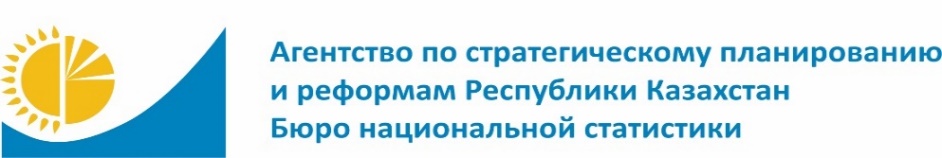 www.stat.gov.kzПресс-релиз№16-1/14 декабря 2021г.Исполнитель:Айбасова Г.Г.Тел. +7 7172 749509Директор департамента:Калиев Ф.М.Тел. +7 7172 749095Пресс-служба:Алданғарқызы ӘсемТел. +7 7172 749002E-mail: a.aldangarkyzy@aspire.gov.kzАдрес:010000, г. Нур-Султанул.Мәңгілік ел 8Дом Министерств, 4 подъезд